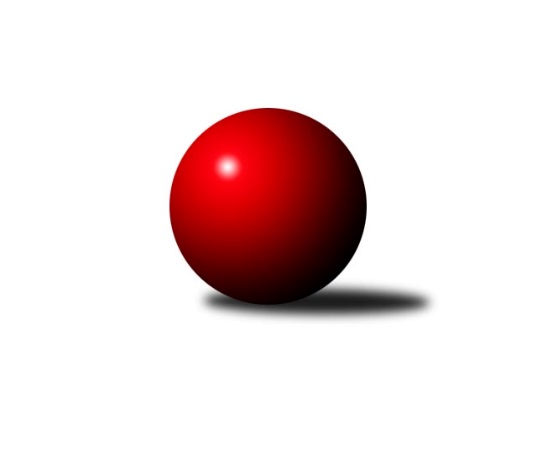 Č.1Ročník 2018/2019	4.6.2024 Krajský přebor Vysočina 2018/2019Statistika 1. kolaTabulka družstev:		družstvo	záp	výh	rem	proh	skore	sety	průměr	body	plné	dorážka	chyby	1.	TJ Sokol Cetoraz	1	1	0	0	7.0 : 1.0 	(8.5 : 3.5)	2376	2	1658	718	42	2.	TJ Spartak Pelhřimov B	1	1	0	0	6.0 : 2.0 	(9.0 : 3.0)	2617	2	1784	833	34	3.	TJ Třebíč C	1	1	0	0	6.0 : 2.0 	(7.0 : 5.0)	2400	2	1682	718	46	4.	TJ Nové Město na Moravě A	1	1	0	0	6.0 : 2.0 	(6.0 : 6.0)	2568	2	1707	861	25	5.	TJ BOPO Třebíč B	1	1	0	0	5.0 : 3.0 	(6.5 : 5.5)	2406	2	1677	729	45	6.	TJ Třebíč B	1	1	0	0	5.0 : 3.0 	(6.0 : 6.0)	2631	2	1829	802	38	7.	TJ Sl. Kamenice nad Lipou B	1	0	0	1	3.0 : 5.0 	(6.0 : 6.0)	2585	0	1813	772	48	8.	KK Slavoj Žirovnice B	1	0	0	1	3.0 : 5.0 	(5.5 : 6.5)	2373	0	1658	715	58	9.	TJ Nové Město na Moravě B	1	0	0	1	2.0 : 6.0 	(6.0 : 6.0)	2486	0	1696	790	25	10.	TJ Start Jihlava B	1	0	0	1	2.0 : 6.0 	(5.0 : 7.0)	2327	0	1665	662	56	11.	KK Jihlava C	1	0	0	1	2.0 : 6.0 	(3.0 : 9.0)	2553	0	1777	776	43	12.	TJ Spartak Pelhřimov G	1	0	0	1	1.0 : 7.0 	(3.5 : 8.5)	2295	0	1617	678	42Tabulka doma:		družstvo	záp	výh	rem	proh	skore	sety	průměr	body	maximum	minimum	1.	TJ Sokol Cetoraz	1	1	0	0	7.0 : 1.0 	(8.5 : 3.5)	2376	2	2376	2376	2.	TJ BOPO Třebíč B	1	1	0	0	5.0 : 3.0 	(6.5 : 5.5)	2406	2	2406	2406	3.	TJ Třebíč B	1	1	0	0	5.0 : 3.0 	(6.0 : 6.0)	2631	2	2631	2631	4.	KK Slavoj Žirovnice B	0	0	0	0	0.0 : 0.0 	(0.0 : 0.0)	0	0	0	0	5.	TJ Sl. Kamenice nad Lipou B	0	0	0	0	0.0 : 0.0 	(0.0 : 0.0)	0	0	0	0	6.	TJ Spartak Pelhřimov G	0	0	0	0	0.0 : 0.0 	(0.0 : 0.0)	0	0	0	0	7.	TJ Třebíč C	0	0	0	0	0.0 : 0.0 	(0.0 : 0.0)	0	0	0	0	8.	TJ Spartak Pelhřimov B	0	0	0	0	0.0 : 0.0 	(0.0 : 0.0)	0	0	0	0	9.	TJ Nové Město na Moravě A	0	0	0	0	0.0 : 0.0 	(0.0 : 0.0)	0	0	0	0	10.	TJ Nové Město na Moravě B	1	0	0	1	2.0 : 6.0 	(6.0 : 6.0)	2486	0	2486	2486	11.	TJ Start Jihlava B	1	0	0	1	2.0 : 6.0 	(5.0 : 7.0)	2327	0	2327	2327	12.	KK Jihlava C	1	0	0	1	2.0 : 6.0 	(3.0 : 9.0)	2553	0	2553	2553Tabulka venku:		družstvo	záp	výh	rem	proh	skore	sety	průměr	body	maximum	minimum	1.	TJ Spartak Pelhřimov B	1	1	0	0	6.0 : 2.0 	(9.0 : 3.0)	2617	2	2617	2617	2.	TJ Třebíč C	1	1	0	0	6.0 : 2.0 	(7.0 : 5.0)	2400	2	2400	2400	3.	TJ Nové Město na Moravě A	1	1	0	0	6.0 : 2.0 	(6.0 : 6.0)	2568	2	2568	2568	4.	TJ Sokol Cetoraz	0	0	0	0	0.0 : 0.0 	(0.0 : 0.0)	0	0	0	0	5.	KK Jihlava C	0	0	0	0	0.0 : 0.0 	(0.0 : 0.0)	0	0	0	0	6.	TJ Start Jihlava B	0	0	0	0	0.0 : 0.0 	(0.0 : 0.0)	0	0	0	0	7.	TJ Nové Město na Moravě B	0	0	0	0	0.0 : 0.0 	(0.0 : 0.0)	0	0	0	0	8.	TJ Třebíč B	0	0	0	0	0.0 : 0.0 	(0.0 : 0.0)	0	0	0	0	9.	TJ BOPO Třebíč B	0	0	0	0	0.0 : 0.0 	(0.0 : 0.0)	0	0	0	0	10.	TJ Sl. Kamenice nad Lipou B	1	0	0	1	3.0 : 5.0 	(6.0 : 6.0)	2585	0	2585	2585	11.	KK Slavoj Žirovnice B	1	0	0	1	3.0 : 5.0 	(5.5 : 6.5)	2373	0	2373	2373	12.	TJ Spartak Pelhřimov G	1	0	0	1	1.0 : 7.0 	(3.5 : 8.5)	2295	0	2295	2295Tabulka podzimní části:		družstvo	záp	výh	rem	proh	skore	sety	průměr	body	doma	venku	1.	TJ Sokol Cetoraz	1	1	0	0	7.0 : 1.0 	(8.5 : 3.5)	2376	2 	1 	0 	0 	0 	0 	0	2.	TJ Spartak Pelhřimov B	1	1	0	0	6.0 : 2.0 	(9.0 : 3.0)	2617	2 	0 	0 	0 	1 	0 	0	3.	TJ Třebíč C	1	1	0	0	6.0 : 2.0 	(7.0 : 5.0)	2400	2 	0 	0 	0 	1 	0 	0	4.	TJ Nové Město na Moravě A	1	1	0	0	6.0 : 2.0 	(6.0 : 6.0)	2568	2 	0 	0 	0 	1 	0 	0	5.	TJ BOPO Třebíč B	1	1	0	0	5.0 : 3.0 	(6.5 : 5.5)	2406	2 	1 	0 	0 	0 	0 	0	6.	TJ Třebíč B	1	1	0	0	5.0 : 3.0 	(6.0 : 6.0)	2631	2 	1 	0 	0 	0 	0 	0	7.	TJ Sl. Kamenice nad Lipou B	1	0	0	1	3.0 : 5.0 	(6.0 : 6.0)	2585	0 	0 	0 	0 	0 	0 	1	8.	KK Slavoj Žirovnice B	1	0	0	1	3.0 : 5.0 	(5.5 : 6.5)	2373	0 	0 	0 	0 	0 	0 	1	9.	TJ Nové Město na Moravě B	1	0	0	1	2.0 : 6.0 	(6.0 : 6.0)	2486	0 	0 	0 	1 	0 	0 	0	10.	TJ Start Jihlava B	1	0	0	1	2.0 : 6.0 	(5.0 : 7.0)	2327	0 	0 	0 	1 	0 	0 	0	11.	KK Jihlava C	1	0	0	1	2.0 : 6.0 	(3.0 : 9.0)	2553	0 	0 	0 	1 	0 	0 	0	12.	TJ Spartak Pelhřimov G	1	0	0	1	1.0 : 7.0 	(3.5 : 8.5)	2295	0 	0 	0 	0 	0 	0 	1Tabulka jarní části:		družstvo	záp	výh	rem	proh	skore	sety	průměr	body	doma	venku	1.	KK Jihlava C	0	0	0	0	0.0 : 0.0 	(0.0 : 0.0)	0	0 	0 	0 	0 	0 	0 	0 	2.	TJ Sokol Cetoraz	0	0	0	0	0.0 : 0.0 	(0.0 : 0.0)	0	0 	0 	0 	0 	0 	0 	0 	3.	TJ Nové Město na Moravě B	0	0	0	0	0.0 : 0.0 	(0.0 : 0.0)	0	0 	0 	0 	0 	0 	0 	0 	4.	TJ Start Jihlava B	0	0	0	0	0.0 : 0.0 	(0.0 : 0.0)	0	0 	0 	0 	0 	0 	0 	0 	5.	TJ BOPO Třebíč B	0	0	0	0	0.0 : 0.0 	(0.0 : 0.0)	0	0 	0 	0 	0 	0 	0 	0 	6.	KK Slavoj Žirovnice B	0	0	0	0	0.0 : 0.0 	(0.0 : 0.0)	0	0 	0 	0 	0 	0 	0 	0 	7.	TJ Spartak Pelhřimov G	0	0	0	0	0.0 : 0.0 	(0.0 : 0.0)	0	0 	0 	0 	0 	0 	0 	0 	8.	TJ Třebíč B	0	0	0	0	0.0 : 0.0 	(0.0 : 0.0)	0	0 	0 	0 	0 	0 	0 	0 	9.	TJ Třebíč C	0	0	0	0	0.0 : 0.0 	(0.0 : 0.0)	0	0 	0 	0 	0 	0 	0 	0 	10.	TJ Nové Město na Moravě A	0	0	0	0	0.0 : 0.0 	(0.0 : 0.0)	0	0 	0 	0 	0 	0 	0 	0 	11.	TJ Spartak Pelhřimov B	0	0	0	0	0.0 : 0.0 	(0.0 : 0.0)	0	0 	0 	0 	0 	0 	0 	0 	12.	TJ Sl. Kamenice nad Lipou B	0	0	0	0	0.0 : 0.0 	(0.0 : 0.0)	0	0 	0 	0 	0 	0 	0 	0 Zisk bodů pro družstvo:		jméno hráče	družstvo	body	zápasy	v %	dílčí body	sety	v %	1.	Karel Slimáček 	KK Jihlava C 	1	/	1	(100%)	2	/	2	(100%)	2.	Jiří Loučka 	TJ Nové Město na Moravě A 	1	/	1	(100%)	2	/	2	(100%)	3.	Jiří Faldík 	TJ Nové Město na Moravě B 	1	/	1	(100%)	2	/	2	(100%)	4.	Lukáš Toman 	TJ Třebíč B 	1	/	1	(100%)	2	/	2	(100%)	5.	Bohumil Nentvich 	TJ Spartak Pelhřimov B 	1	/	1	(100%)	2	/	2	(100%)	6.	Jaroslav Benda 	TJ Spartak Pelhřimov B 	1	/	1	(100%)	2	/	2	(100%)	7.	Jaroslav Lhotka 	TJ Sokol Cetoraz  	1	/	1	(100%)	2	/	2	(100%)	8.	Radek Čejka 	TJ Sokol Cetoraz  	1	/	1	(100%)	2	/	2	(100%)	9.	Václav Novotný 	TJ Spartak Pelhřimov B 	1	/	1	(100%)	2	/	2	(100%)	10.	Milan Kalivoda 	TJ Spartak Pelhřimov B 	1	/	1	(100%)	2	/	2	(100%)	11.	Kamil Polomski 	TJ BOPO Třebíč B 	1	/	1	(100%)	2	/	2	(100%)	12.	Jiří Šindelář 	TJ Sl. Kamenice nad Lipou B 	1	/	1	(100%)	2	/	2	(100%)	13.	Jaroslav Kasáček 	TJ Třebíč C 	1	/	1	(100%)	2	/	2	(100%)	14.	Miroslav Berka 	TJ Start Jihlava B 	1	/	1	(100%)	2	/	2	(100%)	15.	Dagmar Rypelová 	TJ Třebíč C 	1	/	1	(100%)	2	/	2	(100%)	16.	Marcel Berka 	TJ Sokol Cetoraz  	1	/	1	(100%)	1.5	/	2	(75%)	17.	Tomáš Váňa 	KK Slavoj Žirovnice B 	1	/	1	(100%)	1.5	/	2	(75%)	18.	Milan Podhradský 	TJ Sl. Kamenice nad Lipou B 	1	/	1	(100%)	1	/	2	(50%)	19.	Filip Schober 	TJ Sl. Kamenice nad Lipou B 	1	/	1	(100%)	1	/	2	(50%)	20.	Vendula Pospíchalová 	TJ Start Jihlava B 	1	/	1	(100%)	1	/	2	(50%)	21.	Luboš Strnad 	KK Jihlava C 	1	/	1	(100%)	1	/	2	(50%)	22.	Karel Hlisnikovský 	TJ Nové Město na Moravě A 	1	/	1	(100%)	1	/	2	(50%)	23.	Daniel Malý 	TJ BOPO Třebíč B 	1	/	1	(100%)	1	/	2	(50%)	24.	Josef Šebek 	TJ Nové Město na Moravě B 	1	/	1	(100%)	1	/	2	(50%)	25.	Michal Miko 	TJ Nové Město na Moravě A 	1	/	1	(100%)	1	/	2	(50%)	26.	Vladimír Kantor 	TJ Třebíč C 	1	/	1	(100%)	1	/	2	(50%)	27.	Pavel Škoda 	TJ Nové Město na Moravě A 	1	/	1	(100%)	1	/	2	(50%)	28.	Petr Toman 	TJ Třebíč B 	1	/	1	(100%)	1	/	2	(50%)	29.	Dušan Macek 	TJ Sokol Cetoraz  	1	/	1	(100%)	1	/	2	(50%)	30.	Pavel Kohout 	TJ Třebíč B 	1	/	1	(100%)	1	/	2	(50%)	31.	Milan Gregorovič 	TJ BOPO Třebíč B 	1	/	1	(100%)	1	/	2	(50%)	32.	Libor Linhart 	TJ Spartak Pelhřimov G 	1	/	1	(100%)	1	/	2	(50%)	33.	Lenka Concepción 	TJ Třebíč C 	1	/	1	(100%)	1	/	2	(50%)	34.	Vilém Ryšavý 	KK Slavoj Žirovnice B 	1	/	1	(100%)	1	/	2	(50%)	35.	Jiří Tuček 	KK Slavoj Žirovnice B 	1	/	1	(100%)	1	/	2	(50%)	36.	Martin Zich 	TJ Sokol Cetoraz  	1	/	1	(100%)	1	/	2	(50%)	37.	Lukáš Melichar 	TJ Spartak Pelhřimov G 	0	/	1	(0%)	1	/	2	(50%)	38.	Jiří Rozkošný 	TJ Spartak Pelhřimov B 	0	/	1	(0%)	1	/	2	(50%)	39.	Zdeněk Topinka 	TJ Nové Město na Moravě A 	0	/	1	(0%)	1	/	2	(50%)	40.	Aleš Paluska 	TJ Start Jihlava B 	0	/	1	(0%)	1	/	2	(50%)	41.	Petr Hlaváček 	TJ Start Jihlava B 	0	/	1	(0%)	1	/	2	(50%)	42.	Michal Zeman 	TJ Sokol Cetoraz  	0	/	1	(0%)	1	/	2	(50%)	43.	Petr Března 	TJ Třebíč C 	0	/	1	(0%)	1	/	2	(50%)	44.	Lukáš Pitrák 	TJ Spartak Pelhřimov G 	0	/	1	(0%)	1	/	2	(50%)	45.	Pavel Sáblík 	TJ Nové Město na Moravě B 	0	/	1	(0%)	1	/	2	(50%)	46.	Milan Lenz 	TJ Třebíč B 	0	/	1	(0%)	1	/	2	(50%)	47.	Milan Podhradský ml.	TJ Sl. Kamenice nad Lipou B 	0	/	1	(0%)	1	/	2	(50%)	48.	František Jakoubek 	KK Slavoj Žirovnice B 	0	/	1	(0%)	1	/	2	(50%)	49.	Michal Kuneš 	TJ Třebíč B 	0	/	1	(0%)	1	/	2	(50%)	50.	Barbora Švédová 	KK Slavoj Žirovnice B 	0	/	1	(0%)	1	/	2	(50%)	51.	Pavel Zedník 	TJ Sl. Kamenice nad Lipou B 	0	/	1	(0%)	1	/	2	(50%)	52.	Pavel Švec 	TJ BOPO Třebíč B 	0	/	1	(0%)	1	/	2	(50%)	53.	Milan Kocanda 	TJ Nové Město na Moravě B 	0	/	1	(0%)	1	/	2	(50%)	54.	Anna Kuběnová 	TJ Nové Město na Moravě B 	0	/	1	(0%)	1	/	2	(50%)	55.	Jiří Frantík 	TJ BOPO Třebíč B 	0	/	1	(0%)	1	/	2	(50%)	56.	Jiří Čamra 	TJ Spartak Pelhřimov G 	0	/	1	(0%)	0.5	/	2	(25%)	57.	Petr Zeman 	TJ BOPO Třebíč B 	0	/	1	(0%)	0.5	/	2	(25%)	58.	Milan Chvátal 	TJ Start Jihlava B 	0	/	1	(0%)	0	/	2	(0%)	59.	Ludmila Landkamerová 	TJ Spartak Pelhřimov G 	0	/	1	(0%)	0	/	2	(0%)	60.	Jan Hruška 	TJ Spartak Pelhřimov G 	0	/	1	(0%)	0	/	2	(0%)	61.	Tomáš Vestfál 	TJ Start Jihlava B 	0	/	1	(0%)	0	/	2	(0%)	62.	Josef Směták 	TJ Spartak Pelhřimov B 	0	/	1	(0%)	0	/	2	(0%)	63.	Radana Krausová 	KK Jihlava C 	0	/	1	(0%)	0	/	2	(0%)	64.	Petr Hlisnikovský 	TJ Nové Město na Moravě B 	0	/	1	(0%)	0	/	2	(0%)	65.	Matyáš Stránský 	KK Jihlava C 	0	/	1	(0%)	0	/	2	(0%)	66.	Pavel Tomek 	KK Jihlava C 	0	/	1	(0%)	0	/	2	(0%)	67.	Miroslav Votápek 	TJ Sl. Kamenice nad Lipou B 	0	/	1	(0%)	0	/	2	(0%)	68.	Petr Dobeš st.	TJ Třebíč C 	0	/	1	(0%)	0	/	2	(0%)	69.	František Kuběna 	TJ Nové Město na Moravě A 	0	/	1	(0%)	0	/	2	(0%)	70.	Lubomír Horák 	TJ Třebíč B 	0	/	1	(0%)	0	/	2	(0%)	71.	Daniel Bašta 	KK Slavoj Žirovnice B 	0	/	1	(0%)	0	/	2	(0%)Průměry na kuželnách:		kuželna	průměr	plné	dorážka	chyby	výkon na hráče	1.	TJ Třebíč, 1-4	2608	1821	787	43.0	(434.7)	2.	KK PSJ Jihlava, 1-4	2585	1780	804	38.5	(430.8)	3.	TJ Nové Město n.M., 1-2	2527	1701	825	25.0	(421.2)	4.	TJ Bopo Třebíč, 1-2	2389	1667	722	51.5	(398.3)	5.	TJ Start Jihlava, 1-2	2363	1673	690	51.0	(393.9)	6.	TJ Sokol Cetoraz, 1-2	2335	1637	698	42.0	(389.3)Nejlepší výkony na kuželnách:TJ Třebíč, 1-4TJ Třebíč B	2631	1. kolo	Lukáš Toman 	TJ Třebíč B	478	1. koloTJ Sl. Kamenice nad Lipou B	2585	1. kolo	Pavel Kohout 	TJ Třebíč B	448	1. kolo		. kolo	Milan Podhradský 	TJ Sl. Kamenice nad Lipou B	448	1. kolo		. kolo	Milan Podhradský ml.	TJ Sl. Kamenice nad Lipou B	447	1. kolo		. kolo	Filip Schober 	TJ Sl. Kamenice nad Lipou B	441	1. kolo		. kolo	Milan Lenz 	TJ Třebíč B	432	1. kolo		. kolo	Michal Kuneš 	TJ Třebíč B	432	1. kolo		. kolo	Petr Toman 	TJ Třebíč B	425	1. kolo		. kolo	Jiří Šindelář 	TJ Sl. Kamenice nad Lipou B	424	1. kolo		. kolo	Miroslav Votápek 	TJ Sl. Kamenice nad Lipou B	421	1. koloKK PSJ Jihlava, 1-4TJ Spartak Pelhřimov B	2617	1. kolo	Karel Slimáček 	KK Jihlava C	478	1. koloKK Jihlava C	2553	1. kolo	Jaroslav Benda 	TJ Spartak Pelhřimov B	461	1. kolo		. kolo	Josef Směták 	TJ Spartak Pelhřimov B	443	1. kolo		. kolo	Milan Kalivoda 	TJ Spartak Pelhřimov B	435	1. kolo		. kolo	Bohumil Nentvich 	TJ Spartak Pelhřimov B	431	1. kolo		. kolo	Václav Novotný 	TJ Spartak Pelhřimov B	430	1. kolo		. kolo	Irena Partlová 	KK Jihlava C	425	1. kolo		. kolo	Luboš Strnad 	KK Jihlava C	424	1. kolo		. kolo	Jiří Rozkošný 	TJ Spartak Pelhřimov B	417	1. kolo		. kolo	Radana Krausová 	KK Jihlava C	415	1. koloTJ Nové Město n.M., 1-2TJ Nové Město na Moravě A	2568	1. kolo	Jiří Loučka 	TJ Nové Město na Moravě A	453	1. koloTJ Nové Město na Moravě B	2486	1. kolo	Michal Miko 	TJ Nové Město na Moravě A	448	1. kolo		. kolo	Josef Šebek 	TJ Nové Město na Moravě B	441	1. kolo		. kolo	Zdeněk Topinka 	TJ Nové Město na Moravě A	440	1. kolo		. kolo	Pavel Sáblík 	TJ Nové Město na Moravě B	435	1. kolo		. kolo	Karel Hlisnikovský 	TJ Nové Město na Moravě A	427	1. kolo		. kolo	Pavel Škoda 	TJ Nové Město na Moravě A	418	1. kolo		. kolo	Petr Hlisnikovský 	TJ Nové Město na Moravě B	412	1. kolo		. kolo	Anna Kuběnová 	TJ Nové Město na Moravě B	411	1. kolo		. kolo	Jiří Faldík 	TJ Nové Město na Moravě B	398	1. koloTJ Bopo Třebíč, 1-2TJ BOPO Třebíč B	2406	1. kolo	Milan Gregorovič 	TJ BOPO Třebíč B	432	1. koloKK Slavoj Žirovnice B	2373	1. kolo	Vilém Ryšavý 	KK Slavoj Žirovnice B	424	1. kolo		. kolo	Daniel Malý 	TJ BOPO Třebíč B	421	1. kolo		. kolo	František Jakoubek 	KK Slavoj Žirovnice B	415	1. kolo		. kolo	Tomáš Váňa 	KK Slavoj Žirovnice B	403	1. kolo		. kolo	Pavel Švec 	TJ BOPO Třebíč B	401	1. kolo		. kolo	Barbora Švédová 	KK Slavoj Žirovnice B	401	1. kolo		. kolo	Petr Zeman 	TJ BOPO Třebíč B	401	1. kolo		. kolo	Kamil Polomski 	TJ BOPO Třebíč B	389	1. kolo		. kolo	Jiří Tuček 	KK Slavoj Žirovnice B	373	1. koloTJ Start Jihlava, 1-2TJ Třebíč C	2400	1. kolo	Vladimír Kantor 	TJ Třebíč C	451	1. koloTJ Start Jihlava B	2327	1. kolo	Miroslav Berka 	TJ Start Jihlava B	412	1. kolo		. kolo	Lenka Concepción 	TJ Třebíč C	410	1. kolo		. kolo	Dagmar Rypelová 	TJ Třebíč C	405	1. kolo		. kolo	Petr Hlaváček 	TJ Start Jihlava B	402	1. kolo		. kolo	Vendula Pospíchalová 	TJ Start Jihlava B	394	1. kolo		. kolo	Aleš Paluska 	TJ Start Jihlava B	390	1. kolo		. kolo	Petr Března 	TJ Třebíč C	381	1. kolo		. kolo	Jaroslav Kasáček 	TJ Třebíč C	379	1. kolo		. kolo	Tomáš Vestfál 	TJ Start Jihlava B	378	1. koloTJ Sokol Cetoraz, 1-2TJ Sokol Cetoraz 	2376	1. kolo	Marcel Berka 	TJ Sokol Cetoraz 	429	1. koloTJ Spartak Pelhřimov G	2295	1. kolo	Jiří Čamra 	TJ Spartak Pelhřimov G	421	1. kolo		. kolo	Jaroslav Lhotka 	TJ Sokol Cetoraz 	409	1. kolo		. kolo	Dušan Macek 	TJ Sokol Cetoraz 	394	1. kolo		. kolo	Libor Linhart 	TJ Spartak Pelhřimov G	391	1. kolo		. kolo	Lukáš Melichar 	TJ Spartak Pelhřimov G	388	1. kolo		. kolo	Michal Zeman 	TJ Sokol Cetoraz 	388	1. kolo		. kolo	Radek Čejka 	TJ Sokol Cetoraz 	387	1. kolo		. kolo	Ludmila Landkamerová 	TJ Spartak Pelhřimov G	383	1. kolo		. kolo	Martin Zich 	TJ Sokol Cetoraz 	369	1. koloČetnost výsledků:	7.0 : 1.0	1x	5.0 : 3.0	2x	2.0 : 6.0	3x